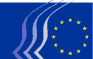 Euroopan talous- ja sosiaalikomiteaBryssel 18. kesäkuuta 2018Sisällysluettelo1.	Talous- ja rahaliitto, taloudellinen ja sosiaalinen yhteenkuuluvuus	32.	Yhtenäismarkkinat, tuotanto ja kulutus	43.	LIIKENNE, ENERGIA, INFRASTRUKTUURI JA TIETOYHTEISKUNTA	64.	Ulkosuhteet	75.	MAATALOUS, MAASEUDUN KEHITTYMINEN JA YMPÄRISTÖ	96.	TYÖLLISYYS, SOSIAALIASIAT JA KANSALAISUUS	13Toukokuun 23. päivänä pidetyssä täysistunnossa hyväksyttiin seuraavat lausunnot:Talous- ja rahaliitto, taloudellinen ja sosiaalinen yhteenkuuluvuusAlv-uudistusta koskeva paketti (IIEsittelijä:		Petru Sorin DANDEA (työntekijät – RO)Viiteasiakirjat:	COM(2018) 20 final – 2018/0005 (CNS)		COM(2018) 21 final – 2018/0006 (CNS)		COM(2018) 783 final – 2017/0248 (CNS)		COM(2018) 706 final – 2017/0349 (CNS)			EESC-2017-05457-00-00-AC-TRAKeskeiset kohdat:ETSKsuhtautuu myönteisesti komission ehdotukseen ja kehottaa jäsenvaltioita hyväksymään sen ja panemaan sen nopeasti täytäntöön, sillä alv-järjestelmän liiallinen hajanaisuus sisämarkkinoilla asettaa perusteettomia esteitä pienten yritysten kehitykselle. kannattaa komission tavoitetta, jonka mukaan tarkasteltavana olevan toimenpidepaketin tulee hyödyttää lopullista kuluttajaa. ETSK on samaa mieltä komission ehdotuksesta laatia ”negatiivinen luettelo” niistä tavaroista ja palveluista, joihin direktiiviluonnoksen mukaisia alennettuja kantoja ei saa soveltaa, mutta toteaa, että luettelo ei saa perusteettomasti rajoittaa jäsenvaltioiden vapautta asettaa alennettuja kantoja tietyille yleisen edun mukaisille tuotteille.pyytää jäsenvaltioita kiinnittämään huomiota muita heikommassa asemassa olevia ihmisiä auttaviin organisaatioihin ja yhdistyksiin sovellettavan alv-järjestelmän keskeisiin näkökohtiin. Tästä syystä komitea suosittelee EU:n toimielimille ja jäsenvaltioille ratkaisua, jonka mukaan nämä organisaatiot eivät kuuluisi alv-järjestelmään.kannattaa komission ehdotusta sallia jäsenvaltioiden käyttää kahta vähintään viiden prosentin suuruista alennettua kantaa sekä yhtä 0–5 prosenttiin alennettua verokantaa ja katsoo, että näitä tulisi soveltaa tiettyihin tavara- ja palveluluokkiin, kuten eräissä jäsenvaltioissa tehdään. Komitea suosittaa, että jäsenvaltiot jatkavat tiettyihin yleisen edun mukaisten tuotteiden tai palvelujen luokkiin nykyisin sovellettavien alennettujen kantojen soveltamista. suosittaa, että jäsenvaltiot osoittavat tarvittavat henkilöstöresurssit sekä taloudelliset ja logistiset voimavarat elimille, joiden tehtävänä on torjua alv-rikoksia, jotta voidaan taata asetuksen säännösten asianmukainen täytäntöönpano komission ehdottamalla tavalla. katsoo, että komission sääntelytoimenpiteille asettamat kunnianhimoiset tavoitteet voidaan saavuttaa vain, jos jäsenvaltiot ryhtyvät tarvittaviin toimiin lopullisen alv-järjestelmän ottamiseksi käyttöön kohtuullisessa määräajassa.Yhteyshenkilö:		Jüri Soosaar		(P. +32 25469628 – sähköposti: juri.soosaar@eesc.europa.eu)Yhtenäismarkkinat, tuotanto ja kulutusYhteisötalouden yritykset / maahanmuuttajatEsittelijä:		Giuseppe GUERINI (moninainen Eurooppa – IT)Viiteasiakirja:	EESC-2017-04769-00-00-AC-TRA			oma-aloitteinen lausuntoKeskeiset kohdat:ETSKkatsoo, että yhteisötalouden yrityksillä on olennainen rooli niiden toimiessa neljällä muuttajien kotouttamisen kannalta keskeisellä alla: terveys ja avustaminen; asuminen; koulutus; työ ja muuttajien aktiivinen integrointi. katsoo, että yhteisötalouden yritykset voivat edistää ja tukea uusien työpaikkojen luomisen lisäksi myös yrittäjyyttä ja muuttajien ja pakolaisten taloudellisen toiminnan harjoittamista.kehottaa unionin toimielimiä asettamaan etusijalle yhteisötalouden yrityksille suunnatut toimintalinjat, kuten komitea totesi myös panoksessaan komission vuoden 2018 työohjelmaan.Yhteyshenkilö:		Marie-Laurence Drillon			(P. +32 25468320 – sähköposti: marie-laurence.drillon@eesc.europa.eu)Tavaramarkkinoiden säädöspakettiEsittelijä:		Jorge PEGADO LIZ (moninainen Eurooppa – PT)Viiteasiakirjat:	COM(2017) 787 final		COM(2017) 795 final – 2017/0353 (COD)		COM(2017) 796 final – 2017/0354 (COD)	EESC-2018-00201-00-00-AC-TRAKeskeiset kohdat:ETSKon tyytyväinen komission monitahoiseen työhön tässä tarkasteltavan lainsäädäntöpaketin laatimiseksi mutta katsoo, että tässä tarkasteltavaan ehdotukseen olisi sisällyttävä sääntö, jolla vahvistettaisiin jäsenvaltioiden markkinavalvontavelvollisuutta, muun muassa velvollisuutta toimittaa komissiolle (neljännesvuosittain) kertomuksia suoritetuista toimista ja tarkastuksista. painottaa jälleen, että markkinavalvontaa koskeviin yleisiin periaatteisiin olisi sisällytettävä ennalta varautumisen periaate, jonka on aina oltava keskeinen tekijä päätöksissä. pitää ensiarvoisen tärkeänä, että paitsi velvoitetaan Euroopan komissio antamaan määräajoin kertomus tuoteturvallisuuden nopeasta hälytysjärjestelmästä (RAPEX) myös huolehditaan siitä, että kuluttajat ja yritykset sekä niitä edustavat organisaatiot voivat saavat käyttöönsä enemmän tietoa kuin mitä on julkisesti saatavilla.  painottaa tarvetta vahvistaa yhteistä eurooppalaista tullistrategiaa, jotta varmistetaan aineellisten ja henkilöresurssien optimointi tässä ehdotuksessa esitettyjen toimenpiteiden toteuttamiseksi, ja suosittaa tähän liittyen, että tehostetaan keskinäistä avunantoa koskevia sopimuksia kaikkien kauppakumppanien kanssa. katsoo, että kysymys verkkoalustojen kautta tapahtuvaa myyntiä koskevasta markkinavalvonnasta sekä uusien riskien arvioiminen internetiin liitettyjä laitteita käyttävien kuluttajien kannalta tulisi sisällyttää tässä tarkasteltavaan ehdotukseen.Yhteyshenkilö:	Jana Valant			(P. +32 25468924 – sähköposti: jana.valant@eesc.europa.eu)Terveysteknologian arviointiEsittelijä:		Dimitris DIMITRIADIS (työnantajat – EL)Viiteasiakirjat:	COM(2018) 051 final – 2018/0018 (COD)		EESC-2018-00626-00-00-AC-TRAKeskeiset kohdat:ETSKkannattaa ajatusta siitä, että terveysteknologian arviointia koskevalla pysyvällä EU-tason yhteistyöllä pyritään varmistamaan kaikkien unionin jäsenvaltioiden hyötyminen järjestelmän tehostumisesta sekä mahdollisimman suuri lisäarvo. katsoo, että ehdotuksen odotetaan hyödyttävän pk-yrityksiä sekä alalla toimivia yhteiskunnallisia yrityksiä, koska se vähentää nykyistä hallinnollista rasitetta ja sääntöjen noudattamisesta aiheutuvia kustannuksia, joita koituu asiakirja-aineistojen moninkertaisesta toimittamisesta terveysteknologian arviointiin liittyvien erilaisten kansallisten vaatimusten täyttämiseksi. ehdottaa, että asetuksessa viitattaisiin ennaltaehkäiseviin toimiin, jotka koskevat esimerkiksi sairaaloiden tukemista sairaalainfektioiden valvonnassa, ehkäisyssä ja rajoittamisessa ja lopulta hävittämisessä, ja ehdottaa, että asetuksen soveltamisalaa laajennetaan tai täydennetään tätä koskevilla säännöksillä.Yhteyshenkilö:	Jana Valant			(P. +32 25468924 – sähköposti: jana.valant@eesc.europa.eu)LIIKENNE, ENERGIA, INFRASTRUKTUURI JA TIETOYHTEISKUNTASuurteholaskentaEsittelijä:		Ulrich SAMM (työnantajat – DE)Toinen esittelijä:	Antonio LONGO (moninainen Eurooppa – IT)Viiteasiakirjat:	COM(2018) 8 final – 2018/0003 (NLE)			EESC-2018-00354-00-00-AC-TRAKeskeiset kohdat:ETSKkannattaa tarkasteltavana olevaa aloitetta suurteholaskennan yhteisyrityksen (EuroHPC) perustamiseksi tervetulleena konkreettisena, eurooppalaisen pilvipalvelustrategian mukaisena askeleena sekä osana EU:n laajempaa strategiaa (johon sisältyvät kyberturvallisuus, digitaaliset sisämarkkinat, eurooppalainen gigabittiyhteiskunta, avoin tiede yms.). Aloite tuo selkeää EU:n lisäarvoa hyödyntämällä keskeistä tekniikkaa, joka auttaa kohtaamaan modernin yhteiskuntamme suurimmat haasteet ja tuo viime kädessä hyötyä hyvinvoinnin, kilpailukyvyn ja työpaikkojen muodossa. ETSK pitää miljardin euron alkuinvestointia maailmanluokan supertietokoneiden hankintaa ja käyttöä varten merkittävän suurena, muttei kuitenkaan liian kunnianhimoisena kilpailijoidensa – Yhdysvaltojen ja Kiinan – panostuksiin verrattuna. ETSK on vakuuttunut siitä, että (EU:n jäsenvaltioissa) tehtävien investointien merkittävä lisääminen yhdessä vahvan eurooppalaisen tutkimus- ja kehittämisohjelman kanssa ovat tarpeen maailmanluokan tason ylläpitämiseksi suurteholaskentasovelluksissa. Koska kilpajuoksu jatkuu, ei ole epäilystäkään siitä, etteikö vastaavaa panostusta vaadittaisi myös seuraavan monivuotisen rahoituskehyksen aikana.  ETSK kannattaa teollista toimintamallia pientehomikroprosessorien seuraavan sukupolven kehittämiseksi Euroopassa. Tämä vähentäisi Euroopan riippuvuutta tuontitavaroista ja takaisi huipputason suurteholaskentateknologian saatavuuden. Tällaisten mikroprosessorien kehittäminen vaikuttaa myös pienen mittakaavan laskentaan, koska huipputason integroidut piirit voidaan mukauttaa (mittakaavaa pienentämällä) massamarkkinoiden sovelluksiin (tietokoneet, älypuhelimet, autoteollisuus).  Yhteyshenkilö:	Maja Radman			(P. +32 25469051 – sähköposti: maja.radman@eesc.europa.eu)UlkosuhteetEU:n ja Mercosurin assosiaatiosopimusEsittelijä:		Josep PUXEU ROCAMORA (työnantajat – ES)Toinen esittelijä:	Mário SOARES (moninainen Eurooppa – PT)Viiteasiakirja:	EESC-2018-01010-00-00-AC-TRA			oma-aloitteinen lausuntoKeskeiset kohdat:ETSK katsoo, että tämänkaltainen sopimus on mahdollinen ainoastaan, jos se on tasapainoinen, hyödyttää keskipitkällä ja pitkällä aikavälillä molempia osapuolia ja jos se ei ole vahingoksi millekään erityiselle alalle (kuten maataloudelle tai teollisuudelle), alueelle tai maalle. Assosiaatiosopimus ei voi missään tapauksessa perustua huonoon neuvotteluprosessiin.  Ottaen huomioon kaikki yhteistyöhön ja poliittiseen vuoropuheluun liittyvät seikat (kaksi assosiaatiosopimuksen kolmesta keskeisestä pilarista) ETSK kehottaa neuvotteluosapuolia osoittamaan sopimuksen aikaansaamiseksi tarvittavaa mahdollisimman vahvaa poliittista tahtoa sekä tekemään kaikkensa kaupallisia kysymyksiä tällä hetkellä koskevien erimielisyyksien ratkaisemiseksi. Osapuolien tulisi tunnustaa eräisiin neuvottelujen piiriin kuuluviin aloihin liittyvät arkaluonteiset näkökohdat ja pyrkiä tavoitteeseen erilaisin keinoin, joita ovat eroavuuksien tunnustaminen, sovittujen näkökohtien seuranta, tuki- ja tasoitustoimenpiteet, poikkeuksista sopiminen, kehityssuunnitelmat eniten kärsivien alojen tukemiseksi, investointien edistäminen, innovointipolitiikat ja korvaus-, siirtymä- ja kehittämislausekkeet. Lisäksi muun muassa tukitoimenpiteiden tulisi käsittää kaikki EU:n politiikat. ETSK katsoo, että Atlantin molemmin puolin käynnissä olevat syvälliset digitaaliset muutokset voisivat vauhdittaa merkittävästi EU:n ja Mercosurin välillä allekirjoitettavan assosiaatiosopimuksen potentiaalin hyödyntämistä. Sopimuksesta mahdollisesti hyötyvillä aloilla tulisi harkita nykyisin erittäin heikkojen globaalien arvoketjujen vahvistamista EU:n ja Mercosurin välillä. Assosiaatiosopimuksella olisi merkitystä myös kaikessa infrastruktuurien ja etenkin yhteenliitäntäinfrastruktuurien rakentamiseen, uusiutuvien energiamuotojen kehittämiseen sekä varsinkin tietoliikennealaan liittyvässä toiminnassa. ETSK kehottaa neuvotteluosapuolia ja erityisesti EU:ta arvioimaan korkeita poliittisia, taloudellisia sekä menetettyihin mahdollisuuksiin liittyviä kustannuksia, joita aiheutuisi sopimuksen syntymättä jäämisestä tai siitä, että päädyttäisiin sopimukseen, joka ei ole molempien osapuolien kannalta tasapainoinen. On selvää, että sopimuksen syntymättä jäämisen kustannuksia laskettaessa ei pidä ajatella ainoastaan Mercosur-maita, vaan on otettava huomioon myös Latinalainen Amerikka kokonaisuutena ja varsinkin Tyynenmeren allianssiin  kuuluvat maat, joista on tullut yksi Euroopan tärkeimmistä huomion kohteista Latinalaisen Amerikan alueellisessa yhdentymisprosessissa.  ETSK pitää olennaisen tärkeänä, että assosiaatiosopimus on kunnianhimoinen ja että se käsittää kaikki EU:n ja Mercosur-maiden suhteisiin liittyvät näkökohdat. Siinä tulee ottaa huomioon Kanadan ja Japanin kanssa äskettäin solmitut vapaakauppasopimukset. Näin ollen on tärkeää puuttua yritysten kohtaamiin todellisiin esteisiin yhdenmukaistamalla sääntely sekä vaikutukset tullien ulkopuolisiin kaupan esteisiin. Assosiaatiosopimukseen tulisi sisältyä sosiaali-, työelämä- ja ympäristöulottuvuus, joka kattaa koko sopimuksen. Tämän ulottuvuuden tulisi varmistaa sopimuksen sosiaalisten ja ympäristötavoitteiden mukaiset taloudelliset suhteet kestävää kehitystä säänteleviä sääntöjä ja takeita heikentämättä. Niin ikään olisi korostettava elintarviketurvan merkitystä. ETSK katsoo, että assosiaatiosopimuksen tulee olla aktiivinen väline, jolla edistetään työmarkkinaosapuolten vuoropuhelua sekä ILO:n keskeisten yleissopimusten noudattamista, erityisesti niiden, jotka koskevat ihmisarvoista työtä ja sisältyvät vuonna 1998 annettuun julistukseen työelämän perusperiaatteista ja -oikeuksista. ETSK kehottaakin sisällyttämään sopimukseen vahvistetun sosiaali- ja työmarkkina-alan asioita koskevan luvun työelämään liittyvien ongelmien käsittelemiseksi ja työnantajien ja työntekijöiden vuoropuhelun edistämiseksi, mikä voisi osaltaan lisätä sosiaalista yhteenkuuluvuutta.  ETSK kehottaa niin ikään perustamaan kansalaisyhteiskuntaa edustavan yhteisen seurantakomitean, joka koostuu ETSK:n ja Mercosurin neuvoa-antavan talous- ja sosiaalifoorumin edustajista. Seurantakomitean tulee täyttää seuraavat kriteerit: Sen tulee olla luonteeltaan neuvoa-antava.Molemmissa elimissä edustettuina olevilla kolmella eturyhmällä tulee olla sen kokoonpanossa yhdenvertainen ja tasapainoinen edustus.Sen tulee ottaa kantaa kaikkia assosiaatiosopimuksen kattamia aloja koskeviin kysymyksiin (mukaan lukien kauppaa ja kestävää kehitystä koskevaan lukuun sisältyvät aiheet).Sillä on oltava mahdollisuus käydä suoraa vuoropuhelua assosiaatiosopimuksen nojalla toimivien muiden yhteisten elinten kanssa.Kyseisten elinten on kuultava sitä, ja se voi ilmaista kantansa myös oma-aloitteisesti, laatia oman sisäisen työjärjestyksensä sekä saada asianmukaista rahoitusta asianomaisilta poliittisen vallan edustajilta tehtäviensä suorittamiseksi.ETSK:n mielestä on tarpeetonta ja tehotonta, että kansalaisyhteiskunnalla on kaksinkertainen edustus sekä assosiaatiosopimuksen yleisissä puitteissa että kauppaa ja kestävää kehitystä koskevan luvun puitteissa. Komitea katsookin, että assosiaatiosopimus on yksi kokonaisuus, joka vaikuttaa sopimuksen osapuolina olevien molempien alueiden kaikkiin maihin. ETSK kehottaa neuvottelijoita ottamaan oppia kokemuksista, joita on saatu muista assosiaatiosopimuksista. Niiden yhteydessä kukin osapuoli on luonut kansalaisyhteiskuntaa edustavat sisäiset neuvoa-antavat ryhmät vailla mahdollisuutta tunnustettuun vuoropuheluun sopimusten puitteissa. Tämän mallin jo ilmeisiksi käyneet rajoitteet osoittavat, ettei ole järkevää, että jokaisella Mercosurin maalla on assosiaatiosopimukseen välillisesti osallistuva, kansalaisyhteiskuntaa edustava sisäinen neuvoa-antava ryhmä, etenkään, kun kummallakin osapuolella on riippumattomat, tasapainoiset ja edustavat neuvoa-antavat elimet, jotka kykenevät täyttämään tehtävänsä assosiaatiosopimuksen puitteissa.Yhteyshenkilö:	Lucia Mendez del Rio Cabra					(P. +32 25469345 – sähköposti: lucia.mendezdelriocabra@eesc.europa.eu)MAATALOUS, MAASEUDUN KEHITTYMINEN JA YMPÄRISTÖKemikaali-, tuote- ja jätelainsäädännön keskinäiset yhteydetEsittelijä:		Brian Curtis (työntekijät – UK)Viiteasiakirjat:	COM(2018) 32 final			EESC-2018-00491-00-00-AC-TRAKeskeiset kohdat:Komitea on tyytyväinen komission toimintatapaan tutkia järjestelmällisesti erilaisia vaihtoehtoja, jotka voisivat auttaa ratkaisemaan kemikaali-, tuote- ja jätelainsäädännön rajapinnalla yksilöityjä ongelmia. Komitea kannattaa komission tässä asiassa omaksumaa ennakoivaa ja pitkäjänteistä näkemystä. Siirtymäprosessi tulee väistämättä olemaan pitkä, ja sen etenemistä on jatkuvasti edistettävä ottaen huomioon määritys- ja prosessiteknologian kehittyminen. Kierrätyslaitosten työntekijöiden työterveys ja -turvallisuus ovat myös vaarassa ilman kattavia toimia, joilla pyritään ratkaisemaan erityisesti vaarallisiin aineisiin liittyvä ongelma. Kattavien tietojen antaminen ammattiliitoille on näin ollen erittäin tärkeää. REACH-asetuksen ja muun jo olemassa olevan kemikaalilainsäädännön tinkimätön täytäntöönpano tulisi asettaa etusijalle. Nykyistä lainsäädäntöä, jolla pyritään alun alkaen estämään vaarallisten kemikaalien pääsy materiaalikiertoon, ei vielä sovelleta joka suhteessa eikä etenkään kolmansista maista EU:hun tuotuihin tuotteisiin. Komitean mielestä on välttämätöntä, että kierrätysyritykset jatkavat investointeja asianmukaisiin lajittelulaitteisiin, ja kehottaa harkitsemaan taloudellisia ja teknisiä tukitoimia tällä alalla. Komitea kannattaa voimakkaasti näkemystä, että hyödyntämisketjun toimijoiden ongelmia voidaan vähentää parantamalla tiedotusta vaarallisten kemikaalien esiintymisestä, sijainnista ja pitoisuudesta jätteistä talteen otetuissa tuotteissa ja materiaaleissa.Yhteyshenkilö:	Conrad Ganslandt			(P. +32 25468275 – sähköposti: conrad.ganslandt@eesc.europa.eu)Strategia muoveista kiertotaloudessa (mukaan lukien aluksista peräisin olevaa jätettä koskevat toimet) Esittelijä:		Antonello Pezzini (työnantajat – IT)Viiteasiakirjat:	COM(2018) 28 final		COM(2018) 33 final – 2018/0012 COD		EESC-2018-00536-00-00-AC-TRAKeskeiset kohdat:ETSK on kannattanut komission kiertotalouspolitiikkaa alusta lähtien mutta katsoo, että sitä tulee harjoittaa tiiviissä yhteistyössä työmarkkinaosapuolten ja kansalaisyhteiskunnan organisaatioiden kanssa ennakkosuunnittelun pohjalta siten, että mukana on myös tiedelaitoksia ja erilaisia oppilaitoksia. ETSK katsoo, että ennen muuta pakkausalalle, joka on tänä päivänä valtavan laaja, tulee kehittää taloudellisista ja hygieniasyistä koko alan kattava uudelleenkäyttöstrategia sellaisten yritysten myötävaikutuksella, joilla on kokemusta kierrätysprosesseista. Osaamista tulee yhtenäistää ja kehittää prosessin alku- ja loppupäässä. Kansallisten standardointielinten olisi tehostettava tiiviissä yhteistyössä eurooppalaisten ja kansainvälisten standardointielinten kanssa prosessia uusioraaka-aineiden tunnustamiseksi erityisen merkinnän avulla, jotta valmistettavien uusien tuotteiden kuluttajaturvallisuutta voidaan parantaa Euroopan laajuisen yhdenmukaistamisen avulla. ETSK katsoo, että merkittävä sija tulee antaa tutkimukselle ja innovoinnille, erityisesti biopohjaisia tuotteita kehittävälle yhteiselle teknologia-aloitteelle, joka on Horisontti 2020 -puiteohjelman mukainen institutionaalinen julkisen ja yksityisen sektorin yhteistyökumppanuus, sekä muille kiertotalouspohjaisille kestävyyttä edistäville hankkeille tulevassa yhdeksännessä puiteohjelmassa.  Ensisijaisen tärkeää on ottaa käyttöön eri muovilajien digitaaliset merkinnät, jotta muovit voidaan tunnistaa, lajitella ja mahdollisesti poistaa kierrosta yhteisesti sovittujen menetelmien mukaisesti. Kyseiset uusioraaka-aineet eivät varsinkaan saa sisältää sellaisia myrkyllisiä aineita, joita esiintyy raaka-aineissa, joita ei ole tarkoitettu käytettäväksi elintarvikkeiden kanssa tai lasten leikeissä. ETSK katsoo erityisesti, että REACH-toimiin liittyvien kemiallisten analyysien avulla tulee pyrkiä vähentämään mikromuovien aiheuttamaa saastumista, joka on yksi suurimmista ympäristöä ja ihmisten terveyttä uhkaavista tekijöistä. ETSK kannattaa painokkaasti komission ehdotuksia jätteen vastaanottolaitteiden sijoittamisesta satamiin sekä alusten vastuuhenkilöiden velvoittamista noudattamaan jätteiden purkamista koskevia menettelyjä. Vastaavaa toimintatapaa pitäisi soveltaa myös jokien hoidossa, sillä jokia pitkin kulkeutuu meriin huomattavan paljon saasteita. ETSK katsoo, että kalastajajärjestöjen ja työmarkkinaosapuolten olisi oltava sekä toimintakulttuurinsa puolesta että kansallisen ja unionilta saatavan rahoituksen turvin mukana vesistöjen puhdistamisessa polymeerijäänteistä. Ne voisivat mm. järjestää valveutuskampanjoita jokien ja merien roskaantumisesta ja tarvittavan koulutuksen saatuaan myös osallistua satamissa tai jokien varsilla kierrätyksen toimitusketjun alkupään toimiin eritoten kalastuskieltokausien aikana.Yhteyshenkilö:	Monica Guarinoni			(P. +32 25468127 – sähköposti: monica.guarinoni@eesc.europa.eu)Ruoan ja maanviljelyn tulevaisuusEsittelijä:		Jarmila Dubravská (työnantajat – SK)Toinen esittelijä:	John Bryan (moninainen Eurooppa – IE)Viiteasiakirjat:	COM(2017) 713 final 			EESC-2018-00162-00-00-AC-TRAKeskeiset kohdat:Tulevan YMP:n on täytettävä Rooman sopimuksessa alun perin asetetut tavoitteet sekä uudet tavoitteet, jotka koskevat ympäristöä, ilmastonmuutosta ja biologista monimuotoisuutta, ja samalla varmistettava, että eurooppalainen maatalousmalli säilytetään ja että se pysyy kilpailukykyisenä ja elinkelpoisena, jotta voidaan vastata EU:n kansalaisten tarpeisiin. YMP:hen on myös sisällytettävä ja sen avulla on täytettävä sitoumukset, jotka on määritelty YK:n kestävän kehityksen tavoitteissa ja COP 21:ssä. ETSK pitää uudistusten suuntaa sekä uusia ehdotuksia toissijaisuusperiaatteen soveltamisesta ja uudesta täytäntöönpanomallista tervetulleina ja korostaa tarvetta varmistaa, että ne toteutetaan tavalla, joka suojaa yhteistä politiikkaa ja sisämarkkinoita ja täyttää yksinkertaistamiseen tähtäävät sitoumukset. ETSK olisi kuitenkin toivonut yksityiskohtaisempaa tiedonantoa. Komitea toivoi, että komissio olisi ottanut tulevissa säädösehdotuksissa huomioon tässä lausunnossa esitetyt kansalaisyhteiskunnan näkemykset. Määräajat ETSK:n lausunnolle ja komission säädösehdotuksille olivat liian tiukat. ETSK kannattaa kahden pilarin YMP-mallia, jossa ensimmäinen pilari kattaa suorat tuet, jotka olisi suunnattava uudelleen ja joilla on varmistettava maataloustuottajien kohtuulliset tulot ja kannusteet julkishyödykkeiden tuottamiseksi, sekä markkinatuen ja jossa toinen pilari kattaa maaseutualueiden tukemisen ja väestökadon torjumisen Cork 2.0 -julistuksen mukaisesti. ETSK vastustaa yhteisrahoitusta ensimmäisen pilarin puitteissa. ETSK kehottaa asettamaan kaikille jäsenvaltioille kohtuullisen tason toisen pilarin yhteisrahoitukselle. ETSK painottaa, että suoria tukia tulisi maksaa vain aktiivisille maataloustuottajille objektiivisten, maataloustoimintaa ja julkishyödykkeiden tarjontaa koskevien kriteereiden perusteella. ETSK kannattaa vahvaa ja riittävästi rahoitettua YMP:tä ja EU:n talousarvion kasvattamista 1,3 prosenttiin BKTL:stä EU:n talouskasvua seuraten. YMP:hen on osoitettava riittävät määrärahat, jotta voidaan puuttua maataloustuottajien ja -työntekijöiden mataliin tuloihin, inflaatioon ja brexitin mahdollisesti aiheuttamiin vajauksiin sekä ympäristöä ja ilmastonmuutosta koskeviin lisävaatimuksiin, ja jotta voidaan vastata tarpeeseen suorien tukien lähentämisestä jäsenvaltioiden välillä olosuhde-erot huomioon ottaen. ETSK katsoo, että YMP:n on tuettava maataloustuottajia – pieniä ja suuria, nuoria ja vanhoja, uusia ja vakiintuneita, itsenäisiä maatalousyrittäjiä ja heidän työntekijöitään, naisia ja miehiä – niin, että aktiiviset maataloustuottajat, jotka toimivat maataloustuotannon alalla, tarjoavat julkishyödykkeitä, huolehtivat ympäristöstä ja edistävät osaltaan työllisyyttä, pystyvät elämään maaseudulla.  Yhteyshenkilöt:	Maarit Laurila			(P. +32 25469739 – sähköposti: maarit.laurila@eesc.europa.eu)					Arturo Iniguez			(P. +32 25468768 – sähköposti: arturo.iniguez@eesc.europa.eu)EU:n toimet ympäristövaatimusten noudattamisen  ja ympäristöhallinnan parantamiseksiEsittelijä:		Arnaud Schwartz (moninainen Eurooppa – FR)Viiteasiakirjat:	COM(2018) 10 final		EESC-2018-00505-00-00-AC-TRAKeskeiset kohdat:ETSK suhtautuu varauksellisesti lausunnon kohteena olevaan tiedonantoon, sillä Euroopan komission esittämä toimintasuunnitelma, jonka avulla on tarkoitus parantaa ympäristövaatimusten noudattamista ja ympäristöhallintaa, on ympäristön nykyinen huono tila huomioon ottaen aivan liian ponneton ja aliresursoitu. ETSK on pidättyväinen myös sen vuoksi, että se on komission tavoin tietoinen siitä, että ympäristölainsäädännön ja ympäristöhallinnan täytäntöönpanon varmistavien mekanismien riittämätön noudattaminen aiheuttaa valitettavasti epätervettä kilpailua ja taloudellista haittaa. ETSK korostaa komission lailla myös sitä, että nykyiset puutteet heikentävät yleistä luottamusta EU:n lainsäädännön vaikuttavuuteen, ja kehottaa jäsenvaltioita ja komissiota osoittamaan runsaasti rahoitusta lisähenkilöstön palkkaamiseksi valvomaan ympäristöhallinnan ja -lainsäädännön täytäntöönpanoa. Kuten tiedonannossa ”EU:n lainsäädäntö: parempiin tuloksiin soveltamista parantamalla” todetaan, ”EU:n lainsäädännön rikkomistapaukset eivät ole rutiiniasioita”. Niitä ei myöskään pitäisi käsitellä sellaisina. ETSK katsoo, että EU:n lainsäädännön noudattamatta jättämiseen tulee puuttua riittävän korkealla tasolla ja viivytyksettä, mikä ei toteudu nyt esitetyn tiedonannon avulla. Tiedonannossa käsitellään vain jäsenvaltiotason valmiuksien parantamista ja tukea. Yksikään toimenpide ei koske komission ”perussopimusten valvojana” unionin tasolla suorittamaa seurantaa tai soveltamisen valvontaa. Toimintasuunnitelmassa ei puututa sekaannuksen ja valmiuksien puutteen lisäksi sääntöjen noudattamatta jättämisen muihin syihin, joita voivat olla esimerkiksi opportunismi ja poliittisen tahdon puuttuminen. Jäsenvaltioiden tukeminen on tarpeen, mutta toimintasuunnitelmaan sisältyvät pehmeät toimenpiteet eivät voi olla ainoa strategia ympäristövaatimusten noudattamisen parantamiseksi.Yhteyshenkilö:	Conrad Ganslandt			(P. +32 25468275 – sähköposti: conrad.ganslandt@eesc.europa.eu)Kalastusta koskevat säännökset  GFCM:n (Välimeren yleisen  kalastuskomission) sopimusalueellaViiteasiakirjat:	Ryhmään C kuuluva lausunto		COM(2018) 143 final – 2018/0069 (COD) 		EESC-2018-02319-00-00-AC-TRAKoska komitea katsoo, että komission ehdotuksen sisältö on täysin hyväksyttävä, eikä komitealla ole siihen kommentoitavaa, se päätti antaa esitetystä asiakirjasta myönteisen lausunnon.Yhteyshenkilö:	Arturo Iniguez			(P. +32 25468768 – sähköposti: arturo.iniguez@eesc.europa.eu)TYÖLLISYYS, SOSIAALIASIAT JA KANSALAISUUSAvoimia ja ennakoitavia työoloja koskeva direktiiviEsittelijä:		Christian Bäumler (työntekijät – DE)Toinen esittelijä:	Vladimíra DRBALOVÁ (työnantajat – CZ)Viiteasiakirjat:	EESC-2018-00300-00-00-AC-TRA			COM(2017) 797 final – 2017/0355 (COD)Keskeiset kohdat:ETSK kannattaa komission pyrkimystä parantaa kaikkien ja erityisesti epätyypillisessä työsuhteessa olevien työntekijöiden työolojen avoimutta ja ennakoitavuutta. Komitea pitää sitä konkreettisena askeleena Euroopan sosiaalisten oikeuksien pilarin toteuttamiseksi. Työmarkkinaosapuolilla on erityinen rooli, kun on kyse avointen ja ennakoitavien työolojen sääntelystä työmarkkinavuoropuhelun ja työehtosopimusneuvottelujen keinoin niin, että jäsenvaltioiden ja jäsenvaltiokohtaisten käytänteiden monimuotoisuus otetaan huomioon. Eräät jäsenvaltiot ovat puuttuneet epätyypillisiin työsuhteisiin liittyviin haasteisiin työehtosopimusten, työmarkkinavuoropuhelun tai lainsäädännön avulla. ETSK tiedostaa työnantajina toimivien luonnollisten henkilöiden ja mikro- ja pienyritysten erityistilanteen ja suosittaa, että tällaisille toimijoille tarjotaan asianmukaista tukea.  Jäsenvaltioiden on voitava työmarkkinavuoropuhelun puitteissa määrittää, ketkä kuuluvat ”työntekijöiden” joukkoon, mutta asian tulkinnassa on otettava lähtökohdaksi direktiivin tavoite. Lisäksi kysymystä on suotavaa vielä selventää, jotta myös alustatyöntekijät pääsevät nauttimaan direktiivin tarjoamasta suojasta. Aidosti itsenäiset ja riippumattomat ammatinharjoittajat, jotka hyödyntävät alustoja, olisi kuitenkin rajattava direktiivin soveltamisalan ulkopuolelle. Direktiivin henkilöllistä soveltamisalaa olisi selkeytettävä myös työnantajan määritelmän osalta. ETSK katsoo, että tarpeen mukaan tehtävää työtä ei voida pitää työsuhteen muotona ilman asiaan kuuluvia viiteaikoja ja ennakkoilmoituksia. Tarpeen mukaan tehtävän työn mahdollistavissa työsopimuksissa olisi taattava työntekijälle tietty määrä työtunteja tai vastaava palkka. ETSK kannattaa säännöksiä työoloihin liittyvistä vähimmäisvaatimuksista. Tämä koskee erityisesti koeajan pituutta, sivutyön kieltämistä koskevia rajoituksia, työn vähimmäisennakoitavuutta, siirtymistä toiseen työsuhteen muotoon, jos sellaisia on tarjolla, ja työtehtävien hoitamiseen tarvittavan koulutuksen antamista työntekijöille maksutta. Komitea kehottaa kuitenkin selkeyttämään tiettyjä näkökohtia ja suosittaa, että vastuu jätetään kansalliselle tasolle asioiden hoitamiseksi jäsenvaltioiden oikeudellisten ja työmarkkinavuoropuhelua koskevien käytänteiden mukaisesti. ETSK katsoo, että direktiivin tehokkaan soveltamisen varmistamiseksi on oikein suojella työntekijöitä irtisanomisilta. Seuraamusten, sikäli kun ne ovat perusteltuja, olisi vastattava työntekijälle aiheutuneita vahinkoja. Komitea on tyytyväinen 14 artiklan ensimmäisen kohdan säännökseen, jossa työnantajille annetaan 15 päivää aikaa puuttuvien tietojen toimittamiseen.  Ehdotetussa direktiivissä asetetaan vähimmäisvaatimuksia lähentymistä varten, ja on tärkeää, että työtyöntekijöiden, joiden aineelliset oikeudet ovat nykyisellään paremmat, ei tarvitse pelätä oikeuksiensa heikentyvän direktiivin täytäntöönpanon myötä.Yhteyshenkilö:	June Bedaton			(P. +32 25468134 – sähköposti: june.bedaton@eesc.europa.eu)EU:n tietojärjestelmien (rajaturvallisuus, viisumiasiat, poliisiyhteistyö ja oikeudellinen yhteistyö, turvapaikka- ja maahanmuuttokysymykset) yhteentoimivuusEsittelijä:		Laure Batut (työntekijät – FR)Viiteasiakirjat:	EESC-2018-00446-00-00-AC-TRA			COM(2017) 793 final – 2017/0351 (COD)			COM(2017) 794 final – 2017/0352 (COD)Keskeiset kohdat:ETSK pitää hyödyllisenä ja myönteisenä Euroopan komission ehdotusta parantaa rajaturvallisuuteen ja viisumiasioihin liittyvien EU:n tietojärjestelmien yhteentoimivuutta sekä poliisiyhteistyötä, oikeudellista yhteistyötä ja yhteistyötä turvapaikka- ja muuttoliikekysymyksissä. katsoo, että yhteentoimivuus tulee ottaa EU:n strategiseksi tavoitteeksi, jotta unioni voi säilyä avoimena alueena, jossa perusoikeudet ja liikkuvuus on turvattu. EU:n ja jäsenvaltioiden velvollisuutena on suojella kaikkien ihmisten henkeä ja turvallisuutta. katsoo, että yhteentoimivuuteen tähtäävät toimenpiteet hyväksytään vieläkin paremmin, jos niillä taataan edellytykset tasapainoon vapauden ja turvallisuuden välillä kunnioittaen vallanjaon periaatetta, turvataan kaikkien asianomaisten ihmisten perusoikeudet, vahvistetaan vaatimus noudattaa sisäänrakennetun tietosuojan periaatteita eikä luoda uusia esteitä tavanomaiselle matkustaja- ja tavaraliikenteelle. vaatii, että käytettäessä tietoja lainvalvontatarkoituksiin sovelletaan menettelyjä ja takeita, joilla varmistetaan yleisen tietosuoja-asetuksen soveltaminen katsoo, että vastuutahojen tulee laatia vuosittain päätöksentekijöille ja komissiolle kertomus yhteentoimivuuden komponenttien turvallisuudesta ja kahden vuoden välein toimenpiteiden vaikutuksista perusoikeuksiin suosittaa laatimaan kattavat koulutusohjelmat asiasta vastaaville viranomaisille ja eu-LISAn toimihenkilöille ja valvomaan tiukasti viraston toimihenkilöiden ja työnhakijoiden pätevyyttä on huolissaan uuden järjestelmän rahoittamisesta. Suunnittelun seuranta on ratkaisevassa asemassa, jotta budjetti ei ylity ja hanke saadaan vietyä päätökseen aikataulun mukaisesti vuonna 2029. kehottaa järjestämään yleisötiedotusta hankkeen edistymisestä sen valmistumiseen asti. katsoo, että koko prosessin pysäyttämisen täytyy olla mahdollista, jos järjestelmän väärinkäyttö uhkaa vapautta ja perusoikeuksia.Yhteyshenkilö:		Triin Aasmaa			(P. +32 25469524 – sähköposti: triin.aasmaa@eesc.europa.eu)_____________TÄYSISTUNNOSSA 

23. JA 24. TOUKOKUUTA 2018 

ANNETUT LAUSUNNOTTämä asiakirja on saatavana unionin virallisilla kielillä komitean internetsivuilla osoitteessahttp://www.eesc.europa.eu/en/our-work/opinions-information-reports/plenary-session-summariesMainitut lausunnot ovat haettavissa sähköisessä muodossa komitean hakukoneellahttp://dm.eesc.europa.eu/EESCDocumentSearch/Pages/opinionssearch.aspx